§6263.  Extension of time for payment upon death of claimant or spouse1.  Payment extension.  If the taxpayer who claimed homestead property tax deferral dies, or if a spouse who continued the deferral under section 6261 dies, the bureau may extend the time for payment of the deferred taxes and interest accruing with respect to the taxes becoming due and payable under section 6260, subsection 2, if:A.  The homestead property becomes property of an individual or individuals:(1)  By inheritance or devise; or(2)  If the individual or individuals are heirs or devisees in the course of settlement of the estate;  [PL 1989, c. 534, Pt. C, §1 (NEW).]B.  An individual or individuals commence occupancy of the property as a principal residence within 12 months of the date of death; and  [PL 2023, c. 441, Pt. B, §6 (AMD); PL 2023, c. 441, Pt. B, §7 (AFF).]C.  An individual or individuals make application to the bureau for an extension of time for payment of the deferred taxes and interest within 12 months of the date of death.  [PL 2023, c. 441, Pt. B, §6 (AMD); PL 2023, c. 441, Pt. B, §7 (AFF).][PL 2023, c. 441, Pt. B, §6 (AMD); PL 2023, c. 441, Pt. B, §7 (AFF).]2.  Extension terms.  Subject to paragraph B, an extension granted under subsection 1 must be for a period not to exceed 6 years from the date of death.  The terms and conditions under which the extension is granted must be in accordance with a written agreement entered into by the bureau and the individual or individuals.An extension granted under this section terminates immediately if:A.  The homestead property is sold or otherwise transferred by any party to the extension agreement;  [PL 1989, c. 534, Pt. C, §1 (NEW).]B.  All of the heirs or devisees who are parties to the extension agreement cease to occupy the property as a principal residence; or  [PL 1989, c. 534, Pt. C, §1 (NEW).]C.  The homestead property, a mobile or floating home, is moved out of the State.  [PL 2023, c. 441, Pt. B, §6 (AMD); PL 2023, c. 441, Pt. B, §7 (AFF).][PL 2023, c. 441, Pt. B, §6 (AMD); PL 2023, c. 441, Pt. B, §7 (AFF).]3.  Accrued interest.  During the period of extension, and until paid, the deferred taxes continue to accrue interest in the same manner and at the same rate as provided under section 6255, subsection 3.  Interest may not accrue upon interest.[PL 2023, c. 441, Pt. B, §6 (AMD); PL 2023, c. 441, Pt. B, §7 (AFF).]SECTION HISTORYPL 1989, c. 534, §C1 (NEW). PL 2023, c. 441, Pt. B, §6 (AMD). PL 2023, c. 441, Pt. B, §7 (AFF). The State of Maine claims a copyright in its codified statutes. If you intend to republish this material, we require that you include the following disclaimer in your publication:All copyrights and other rights to statutory text are reserved by the State of Maine. The text included in this publication reflects changes made through the First Regular and First Special Session of the 131st Maine Legislature and is current through November 1, 2023
                    . The text is subject to change without notice. It is a version that has not been officially certified by the Secretary of State. Refer to the Maine Revised Statutes Annotated and supplements for certified text.
                The Office of the Revisor of Statutes also requests that you send us one copy of any statutory publication you may produce. Our goal is not to restrict publishing activity, but to keep track of who is publishing what, to identify any needless duplication and to preserve the State's copyright rights.PLEASE NOTE: The Revisor's Office cannot perform research for or provide legal advice or interpretation of Maine law to the public. If you need legal assistance, please contact a qualified attorney.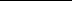 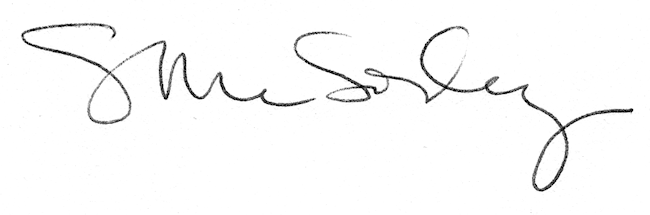 